ÁREAS A EVALUAR EN EL EGELDIAGNÓSTICO DE LA COMUNIDAD*Índices epidemiológicos.*Grupos vulnerables y factores de riesgo.*Prioridad de atención de problemas.PROMOCIÓN Y PREVENCIÓN*Factores de riesgo del proceso salud-enfermedad.*Medidas de control determinantes de exposición.*Medidas preventivas por exposición.*Prevención de enfermedades más frecuentes en cada etapa de la vida.*Medidas de protección específica dependiendo el tipo de exposición.*Contraindicaciones y efectos adversos de las vacunas.*Tamizaje o diagnóstico precoz de las principales enfermedadesDIAGNÓSTICO CLÍNICO*Manifestaciones clínicas claves.*Principales síndromes y sus componentes.*Diagnósticos diferenciales de las principales enfermedades.DIAGNÓSTICO PARACLÍNICO*Estudios de laboratorio de certeza de las principales enfermedades.*Estudios de gabinete diagnósticos de las principales enfermedades.*Resultados anormales de las principales pruebas de laboratorio.*Resultados anormales de los principales estudios de gabinete.MANEJO TERAPÉUTICO INTEGRAL*Farmacología idónea en cuanto a diagnóstico y condición del paciente.*Efectos colaterales de los principales fármacos.*Interacciones farmacológicas. *Tratamiento farmacológico, no farmacológico y quirúrgico de primera elección de las principales enfermedades. MANEJO TERAPÉUTICO DE EMERGENCIA*Farmacología idónea en un paciente crítico.*Fármacos usados en crisis de las patologías más importantes.EVOLUCIÓN Y COMPLICACIONES*Complicaciones frecuentes de los principales cuadros clínicos.*Pronóstico de principales enfermedades.*Signos y síntomas de evolución favorable y desfavorable de principales patologías. *Medidas de rehabilitación en un paciente con problema de salud. *Referencia/Envío a segundo y tercer nivel de atención de principales patologías.ACCIONES MÉDICO – LEGALES *Características del consentimiento informado.*Características del certificado de nacimiento/defunción. *Lesiones por agresión, violación y accidentes. VIGILANCIA EPIDEMIOLÓGICA*Enfermedades que requieren de notificación para vigilancia epidemiológica.*Criterios para casos sospechosos/probables/confirmados de principales patologías.*Acciones de vigilancia epidemiológica para enfermedades transmisibles y no transmisibles. SISTEMA NACIONAL DE SALUD*Principios básicos para prestación de servicios en una Unidad Médica.*NOM 004.PRINCIPALES TEMAS POR ESPECIALIDADGinecología y Obstetricia*Amenorreas primarias y secundarias*Síndrome de Ovario Poliquístico*Cervicovaginitis*Metrorragias*Endometriosis*Cáncer de ovario*Cáncer de mama*Cáncer cervicouterino*Miomatosis*Fisiología del embarazo y control gestacional *Hemorragias del primer y tercer trimestre*Parto Pretérmino*Estados hipertensivos del embrazo*Diabetes gestacionalPsiquiatría*Ansiedad*Trastorno obsesivo compulsivo*Trastorno disociativo*Trastornos del estado de ánimo*Esquizofrenia*Delirium *Trastornos por sustancias*Anorexia y Bulimia*InsomnioOftalmología*Refracción (Ametropías)*Orbita (Celulitis, tromboflebitis de seno cavernoso, hemorragia orbitaria)*Ojo seco*Conjuntivitis (Infecciosa, inmunitaria y alérgica)*Córnea y esclera (Úlceras, distrofias corneales)*Cristalino (Cataratas, luxación y subluxación de cristalino)*Glaucoma*Uveítis*EstrabismoOtorrinolaringología*Oído (Otitis, trauma de hueso temporal, parálisis facial)*Nariz (Rinitis, Sinusitis, desviación septal)*Faringe (Infecciones y patología tumoral)*Laringe (Parálisis de cuerdas vocales, tumores y traumatismos)Nefrología*Anatomía y fisiología del riñón*Insuficiencia renal aguda*Enfermedad renal crónica*Síndrome nefrítico*Síndrome nefrótico*Trastornos tubulointersticiales del riñón*Glomerulonefritis*Síndrome Urémico Hemolítico y Púrpura Trombocitopénica *Enfermedades vasculares renalesNeumología*Fisiología y fisiopatología (Ventilación y circulación pulmonar, intercambio gaseoso)*Enfermedad Pulmonar Obstructiva Crónica*Asma*Tromboembolismo pulmonar*Neumonías*Enfermedades de la pleura*Síndrome de distrés respiratorio agudo*Neoplasias pulmonares*Trastornos de la ventilación (Hipoventilación e hiperventilación)Traumatología y Ortopedia*Fracturas (Manifestaciones clínicas, consolidación, complicaciones)*Luxaciones (Acromioclavicular, escapulohumeral, codo, carpo, cadera, rótula, rodilla, mediopié)*Lesiones traumáticas e inflamatorias de partes blandas (Ligamentos, meniscos, tendones)*Ortopedia infantil y del adolescente (Tortícolis, osteocondritis)*Lumbalgia aguda y crónicaCardiología*Fisiología del corazón*Semiología cardiaca*Insuficiencia cardiaca*Taquiarritmias (Extrasístoles, FA, flutter, TSP, TAM)*Cardiopatía isquémica / Angina de pecho*Infarto de miocardio no complicado*Complicaciones del infarto*Fiebre reumática*Estenosis mitral*Estenosis aórtica*Miocardiopatía hipertrófica y dilatada*Enfermedades del pericardio (Pericarditis, derrame, taponamiento cardiaco)*Cardiopatías congénitas (Cianóticas y Acianóticas)*Hipertensión arterialMedicina Preventiva*Inmunizaciones*Enfermedades prevenibles por vacunación*Socio medicina, Salud Publica y Medicina Social*Cartilla Nacional de Vacunación*Mortalidad materna*Violencia familiar y sexual del niño y de la mujer*Interpretación y valores normales de BH, QS, PFH, EGO, ES, Perfil Hormonal*Principales adicciones*Métodos de planificación familiar*Normas Oficiales Mexicanas (039, 041, 014, 030, 015, 036, 032)Urología*Infecciones del tracto urinario*Urolitiasis*Hiperplasia y Carcinoma prostático*Uropatía obstructiva*Disfunción eréctilEndocrinología*Enfermedades de la hipófisis y del hipotálamo (Adenomas, Hiperprolactinemia, acromegalia, hipopituitarismo, diabetes insípida)*Enfermedades de la tiroides (Hipertiroidismo, hipotiroidismo, tiroiditis)*Enfermedades de las glándulas suprarrenales (Cushing, Addison, Feocromocitoma)*Diabetes Mellitus*Dislipidemia y obesidad*Trastornos del metabolismo del calcioGastroenterología*Trastornos motores del esófago (Acalasia, EED)*Enfermedades inflamatorias del esófago (ERGE, Esofagitis)*Gastritis aguda y crónica*Ulcera péptica y H. pylori*Fisiología intestinal*Diarrea aguda y crónica*Síndrome de Malabsorción Intestinal*Enfermedad Inflamatoria Intestinal*Abdomen agudo*Enfermedad hepatobiliar*Hepatitis y Hepatopatía alcohólica*Cirrosis*Colestasis*Enfermedad de la vesícula biliar (Litiasis, tumores)*Pancreatitis aguda y crónica*Sangrado de tubo digestivo alto y bajoCirugía General* Enfermedad diverticular*Abdomen agudo*Apendicitis*Hernias Inguinales y Femorales*Peritonitis y abscesos intra abdominales *Obstrucción intestinal*Isquemia mesentérica aguda y crónica*Fisura, abscesos y dolor anal*Hemorroides*Quemaduras*Paciente poli traumatizado*Trauma de tórax*Trauma de abdomen Dermatología*Generalidades de dermatología (Lesiones elementales, signos diagnósticos)*Dermatitis por bacterias (Piodermitis, tuberculosis cutánea, lepra)*Dermatitis por virus (Herpes, enterovirus, papovavirus)*Dermatitis por hongos (Pitiriasis Versicolor, tiñas, candidiasis, esporotricosis)*Dermatitis por parásitos (Leishmaniasis, Escabiosis, pediculosis)*Enfermedades eritematodescamativas (Dermatitis seborreica, psoriasis, liquen plano)*Eccema*Acné y Alopecias*Enfermedades ampollosas autoinmunes (Pénfigo, epidermólisis ampollosas)*Manifestaciones cutáneas de  enfermedades sistémicas (Tiroides, DM, EII)Neurología*Demencias*Enfermedad Vascular Cerebral*Trastornos extra piramidales (temblor, distonías, mioclonías, tics, corea, Parkinson)*Enfermedades por alteración de la mielina*Epilepsia*Neuropatías (Guillain-Barré, PDIC, diabética, por VIH, mononeuropatías)*Enfermedades de la placa motora*Cefalea y Migraña*Síndrome de hipertensión intracraneal*Traumatismo Cráneo Encefálico*Patología raquimedularPediatría*Neonatos (Patología neurológica, respiratoria, digestiva y congénita, sepsis, ictericia)*Malformaciones compatibles con la vida*Desnutrición y obesidad*Bronquiolitis*Estenosis hipertrófica del píloro*Divertículo de Meckel*Enfermedades exantemáticasReumatología*Enfermedades musculo esqueléticas*Vasculitis*Artritis por microcristales*Lupus Eritematoso Sistémico*Artritis Reumatoide*Espondilo artropatías seronegativas (Espondilitis anquilosante, artritis reactiva)* Osteoporosis*Esclerosis sistémica progresiva*Artritis infecciosas*Amiloidosis*ArtrosisHematología*Anemias (Megaloblástica, ferropénica, hemolítica, mieloptísica)*Síndromes mieloproliferativos y Aplasia medular*Leucemia linfática crónica*Leucemias agudas*Enfermedad de Hodgkin*Mieloma múltiple*Alteraciones plaquetarias (Trombocitopenia, trombocitopatía, trastornos de la coagulación)Inmunología*Células del sistema inmune (Linfocitos T, B, NK y CPA)*Respuesta inmunitaria (Ag, Ac, Cooperación y Citotoxicidad, Complemento)*Inmunodeficiencias (Primarias y secundarias)Infectología*Bacteriemias y sepsis*Fiebre de origen desconocido*Infecciones del aparato respiratorio (Resfriado común, faringitis, faringoamigdalitis, difteria, tuberculosis)*Infecciones del tracto digestivo (Diarreas, peritonitis, abscesos)*Infecciones de partes blandas (Celulitis, fascitis necrotizante, picadura de alacrán, mordedura de serpientes, picadura de araña)*Sarampión y Rubéola *Infecciones del sistema nervioso (Meningitis, encefalitis, tétanos, botulismo, rabia humana)*Enfermedades trasmisión sexual (Gonorrea, Chlamydia, sífilis, chancro, herpes)*Virus de inmunodeficiencia humana *Enfermedades virales (Adenovirus, Enterovirus y Rotavirus)*Enfermedades por vector (Paludismo, Leishmania, dengue)*Parasitosis intestinal (Giardiasis, amebiasis, Ascariasis, Oxiuriasis, estrongiloidiasis, triquinosis, Fasciola hepática, filariasis)Estadística Médica*Estudios de un test y parámetros de uso (Prevalencia y valores predictivos, screening)*Medidas de frecuencia de la enfermedad*Medidas de asociación o del efecto*Tipos de estudios epidemiológicos (Descriptivos y analíticos)*Ensayo clínico*Estadística descriptiva (Gráficas y síntesis de datos)*Epidemiología y prevención de neoplasias*Epidemiología y prevención de las enfermedades cardiovasculares*Fundamentos de epidemiología*Proyecciones de población (2010-2050)Farmacología*Hipnóticos*Analgésicos*Relajantes musculares*Anestésicos locales*Anticonvulsivos*Antianginosos*Antiarrítmicos*Antidepresivos*Anticoagulantes*Antihistamínicos*Antibióticos*Antivirales*Antiparasitarios*Antimicóticos*Antihipertensivos*Hipoglucemiantes*Estatinas, Fibratos y Resinas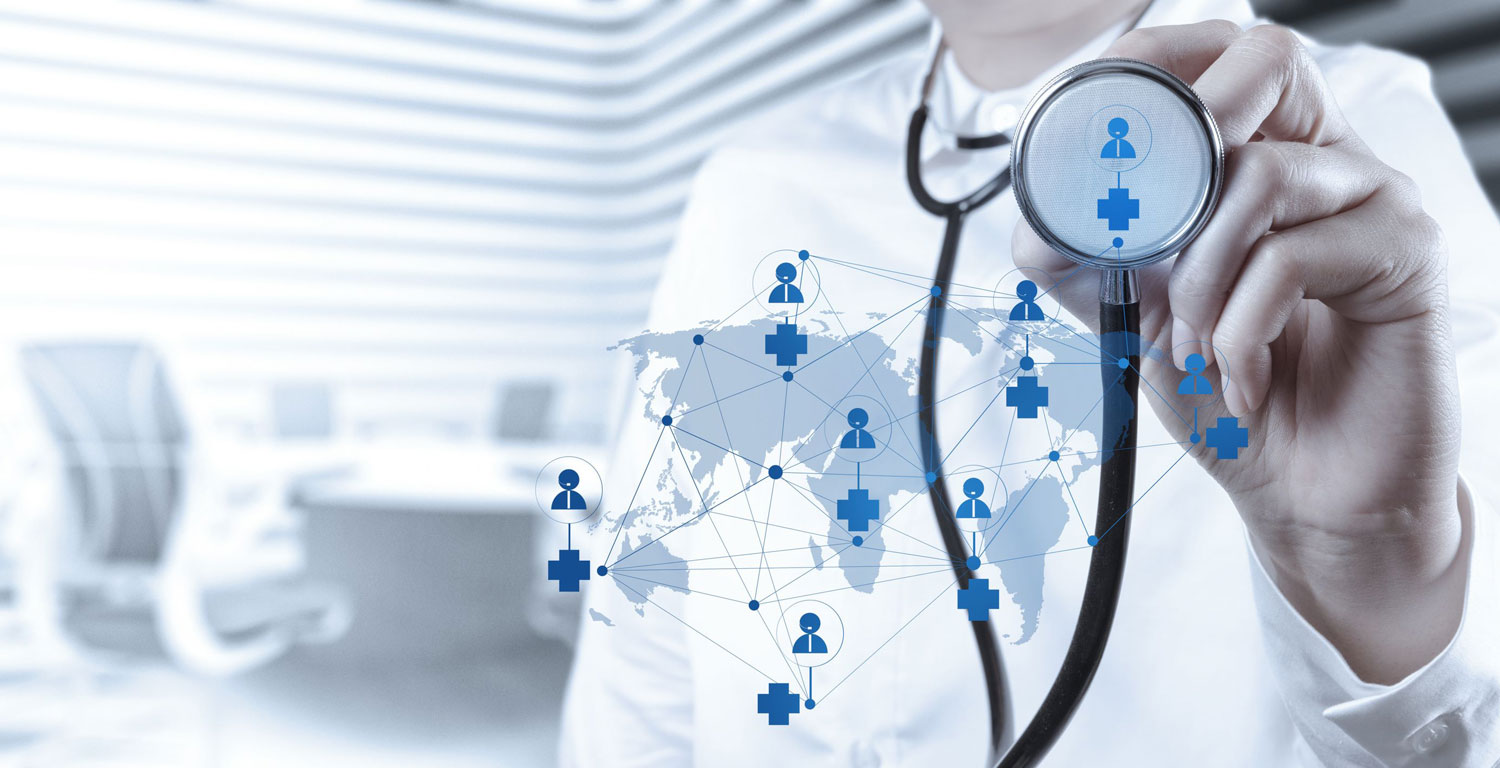 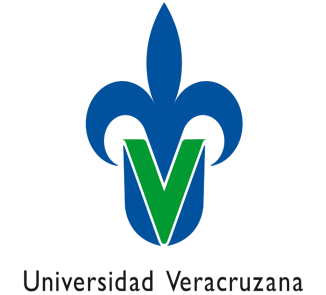 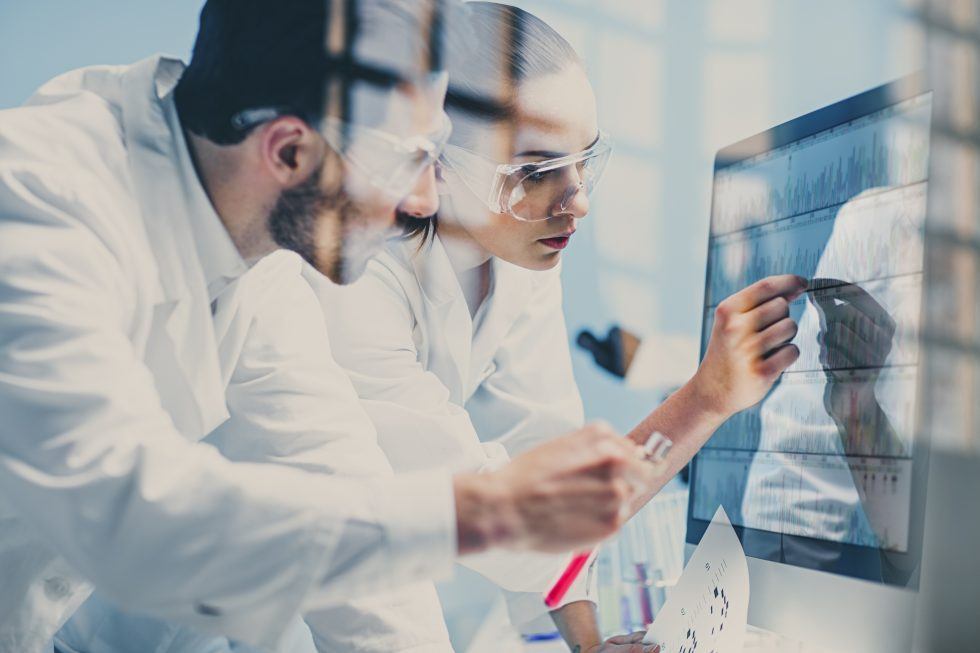 